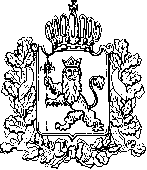 АДМИНИСТРАЦИЯ ВЛАДИМИРСКОЙ ОБЛАСТИДЕПАРТАМЕНТ ЦЕН И ТАРИФОВПОСТАНОВЛЕНИЕ 30.11.2017	                                                                                                     № 53/39О внесении изменений в постановлениедепартамента цен и тарифовадминистрации Владимирской областиот 27.11.2015 № 48/30 В соответствии с Федеральным законом от 27.07.2010 № 190-ФЗ «О теплоснабжении», постановлением Правительства Российской Федерации от 22.10.2012 № 1075 «О ценообразовании в сфере теплоснабжения» и Методическими указаниями по расчету регулируемых цен (тарифов) в сфере теплоснабжения, утвержденными приказом Федеральной службы по тарифам от 13.06.2013 № 760-э, на основании протокола заседания правления департамента цен и тарифов от 23.11.2017 № 53 департамент цен и тарифов администрации области п о с т а н о в л я е т:  1. Внести изменения в постановление департамента цен и тарифов администрации Владимирской области от 27.11.2015 № 48/30 «О тарифах на тепловую энергию», изложив приложения №№ 1, 2 к постановлению в следующей редакции согласно приложениям №1 и №2.2. Указанные в пункте 1 настоящего постановления изменения вступают в силу с 01 января 2018 года.3. Настоящее постановление подлежит официальному опубликованию в средствах массовой информации.Директор департамента цен и тарифовадминистрации Владимирской области                                           М.С.НовоселоваПриложение № 1 к постановлению департаментацен и тарифов администрацииВладимирской областиот 23.11.2017 № 53/39Тарифы на тепловую энергию (мощность), поставляемую потребителям(НДС не облагается)<*> Выделяется в целях реализации пункта 6 статьи 168 Налогового кодекса Российской Федерации (часть вторая)Долгосрочные параметры регулирования, устанавливаемые на долгосрочный период регулирования для формирования тарифов с использованием метода индексации установленных тарифов№ п/пНаименованиерегулируемой организацииВид тарифаГодВода1 МУП Гороховецкого района «Гороховецкие коммунальные системы» Для потребителей, в случае отсутствия дифференциации тарифов по схеме подключения Для потребителей, в случае отсутствия дифференциации тарифов по схеме подключения Для потребителей, в случае отсутствия дифференциации тарифов по схеме подключения 1 МУП Гороховецкого района «Гороховецкие коммунальные системы» одноставочный
руб./Гкал 01.01.2016-30.06.20161476,801 МУП Гороховецкого района «Гороховецкие коммунальные системы» одноставочный
руб./Гкал 01.07.2016-31.12.20161529,921 МУП Гороховецкого района «Гороховецкие коммунальные системы» одноставочный
руб./Гкал 01.01.2017-30.06.20171529,921 МУП Гороховецкого района «Гороховецкие коммунальные системы» одноставочный
руб./Гкал 01.07.2017-31.12.20171614,731 МУП Гороховецкого района «Гороховецкие коммунальные системы» одноставочный
руб./Гкал 01.01.2018-30.06.20181614,731 МУП Гороховецкого района «Гороховецкие коммунальные системы» одноставочный
руб./Гкал 01.07.2018-31.12.20181683,951 МУП Гороховецкого района «Гороховецкие коммунальные системы» Население (тарифы устанавливаются с учётом НДС)*Население (тарифы устанавливаются с учётом НДС)*Население (тарифы устанавливаются с учётом НДС)*1 МУП Гороховецкого района «Гороховецкие коммунальные системы» одноставочный
руб./Гкал 01.01.2016-30.06.20161476,801 МУП Гороховецкого района «Гороховецкие коммунальные системы» одноставочный
руб./Гкал 01.07.2016-31.12.20161529,921 МУП Гороховецкого района «Гороховецкие коммунальные системы» одноставочный
руб./Гкал 01.01.2017-30.06.20171529,921 МУП Гороховецкого района «Гороховецкие коммунальные системы» одноставочный
руб./Гкал 01.07.2017-31.12.20171614,731 МУП Гороховецкого района «Гороховецкие коммунальные системы» одноставочный
руб./Гкал 01.01.2018-30.06.20181614,731 МУП Гороховецкого района «Гороховецкие коммунальные системы» одноставочный
руб./Гкал 01.07.2018-31.12.20181683,95Приложение № 2к постановлению департаментацен и тарифов администрацииВладимирской областиот 30.11.2017 № 53/39№
п/пНаименование регулируемой 
организацииГодБазовый  уровень операционных расходовИндекс эффективности
операционных расходовНормативный уровень прибылиУровеньнадежности теплоснабженияУровеньнадежности теплоснабженияПоказатели энергосбережения энергетическойэффективностиПоказатели энергосбережения энергетическойэффективностиПоказатели энергосбережения энергетическойэффективностиРеализация программ в области энергосбережения и повышения энергетической эффективностиДинамика измененияРасходов на топливо№
п/пНаименование регулируемой 
организацииГодБазовый  уровень операционных расходовИндекс эффективности
операционных расходовНормативный уровень прибылиКоличество прекращений подачи тепловой энергии, теплоносителя в результате технологических нарушений на тепловых сетях на 1 км тепловых сетейКоличество прекращений подачи тепловой энергии, теплоносителя в результате технологических нарушений на источниках тепловой энергии на 1 Гкал/час установленной мощностиУдельный расход топлива на производство единицы тепловой энергии, отпускаемой с коллекторов источников тепловой энергииВеличина технологических потерь при передаче тепловой энергии по тепловым сетямВеличина технологических потерь при передаче теплоносителя по тепловым сетямРеализация программ в области энергосбережения и повышения энергетической эффективностиДинамика измененияРасходов на топливо№
п/пНаименование регулируемой 
организацииГодтыс. руб.%%--кг.у.т./ГкалГкал/годкуб. м (т)/год--1.МУП Гороховецкого района «Гороховецкие коммунальные системы»2016673,48-0,500157,90392,20---1.МУП Гороховецкого района «Гороховецкие коммунальные системы»2017-1,00,500157,90392,20---1.МУП Гороховецкого района «Гороховецкие коммунальные системы»2018-1,0-00157,90392,20---